КОНСПЕКТ ЗАНЯТИЯ ПО РАЗВИТИЮ ПОЗНАВАТЕЛЬНЫХ ПРОЦЕССОВ И ФОРМИРОВАНИЮ МОТИВАЦИИ
ДЕТЕЙ СТАРШЕГО ДОШКОЛЬНОГО ВОЗРАСТА К ОБУЧЕНИЮ В ШКОЛЕЦель: развивать логическое мышление, память, упражняться в ориентировании в пространстве, формирование мотивации к обучению в школе.Оборудование: индивидуальные карточки для самостоятельной работы, карандаши.Приветствие.Цель: развитие эмоциональной сферы.Я улыбаюсь миру,Мир улыбается мне.Я желаю всем людям ЗемлиХорошего настроения.Дидактическая игра «Слово на ладошке»Цель: развитие умения обобщать и классифицировать.Психолог говорит слова, а дети должны подбирать такие слова, которые с ними связаны по смыслу.- «Я найду слова везде, и на небе, и в воде, на полу, на потолке, на носу и на руке. Вы не слышали такого? Не беда! Играем в слова!» Давайте поищем слова в.....воде (рыбы, водоросли, ракушки, камешки..).Больница-(врач, больной, лекарства, ...).Цирк-(арена, клоуны, фокусы, .....).Дом-(крыша, окно, стены, ... ..).Школа-...(ученики, портфель, парты).Беседа о школе.Цель: закреплять знания о школе, воспитывать желание учиться.Вопросы для детей:1. Почему дети ходят в школу?2.Для чего в школе звонок?3.Как необходимо вести себя на уроках(переменах)?4.Длячего нужна парта?Если дети не знают ответов, то за них отвечает психолог. После этого все вместе составляют школьные правила поведения.Правила поведения в школе «Доскажи словечко»На уроке будь старательным,Будь спокойным и …(внимательным).Все пиши, не отставая,Слушай… (не перебивая).Говорите четко, внятно,Чтобы было все … (понятно).Если хочешь отвечать,Надо руку…(поднимать).На математике считают,На перемене… (отдыхают).Будь прилежен на уроке.Не болтай: ты не…(сорока).Если друг стал отвечать,Не спеши… (перебивать).А помочь захочешь другу –Подними спокойно… (руку).Знай: закончился урок,Когда услышал ты… (звонок).Когда звонок раздался снова,К уроку будь всегда… (готовым).Чтоб не тревожились врачи,На переменках не… (кричи).Подвижная игра «В школе».Цель: развитие внимания, закреплять знания о школе.Когда психолог говорит: «урок» – дети сидят за столиками, «читают», «пишут», когда «перемена» – дети ходят, разговаривают друг с другом, бегают, прыгают «на дворе».Игра «Превращения». Цель: принятие ребенком позиции школьника, снижения уровня тревожности, страхов, связанных со школой, развитие эмоциональной сферы.- С помощью разных поз покажите, как выглядит: веселое солнышко; грустная тучка; добрый учитель; ученик, который хорошо учится; грустный учитель; непослушный ученик; ученик, который старательно пишет в тетради; внимательный ученик; ученик, который боится отвечать; ученик, который умеет правильно сидеть за столом; ученик, который с радостью идет в школу.Дидактическая игра «Запомни слова».Цель: развитие слуховой памяти.Детям предлагается внимательно прослушать слова, а потом их повторить.Стол, море, груша, окно, самолет, помидор, тарелка, дым, чемоданчик, председатель.Игра «Да и нет, не говорите». Цель: развитие внимания, произвольности.Слова «да» и «нет» при ответе на вопросы говорить нельзя. Можно использовать любые другие ответы. Примерные вопросы: Ты девочка (мальчик)? В школу ходишь? Соль сладкая? Птицы летают? Тебе 7 (6) лет? Снег белый? Гуси мяукают? Сейчас зима? Мячик квадратный? Кошка - это птица? Вариант 2. Примерные вопросы: Ты ходишь в детский сад? Ты живешь в Африке? Ты любишь мороженое? Ты ел черное мороженое? Ты умеешь ходить на руках? Ты умеешь летать? Ты играешь в куклы? Ночью солнце светит? Волк боится зайца? Ты любишь ходить к врачу?Пальчиковая гимнастика «Дружба»Цель: развитие внимания и скорости реакции, мелкой моторики, речи.Дружат в нашем садике(Обхватить правой ладонью левую)Девочки и мальчики. Мы с тобой подружимся (Обхватить левую ладонь правой)Маленькие пальчики. Один, два, три, четыре, пять.(Соединить пальцы обеих рук, начиная с большого).Пять, четыре, три, два, один.(Затем соединять, начиная с мизинца).Упражнение «Дорисуй фигурки».Цель: развитие мышления, воображения, мелкой моторики.(Приложение)Рефлексия занятияЧем мы сегодня занимались?Что понравилось больше всего?Прощание.Дети становятся в круг, берутся за руки и, поднимая их вверх, сходятся в центр, хором прощаются. ПриложениеОбведи школьные принадлежности.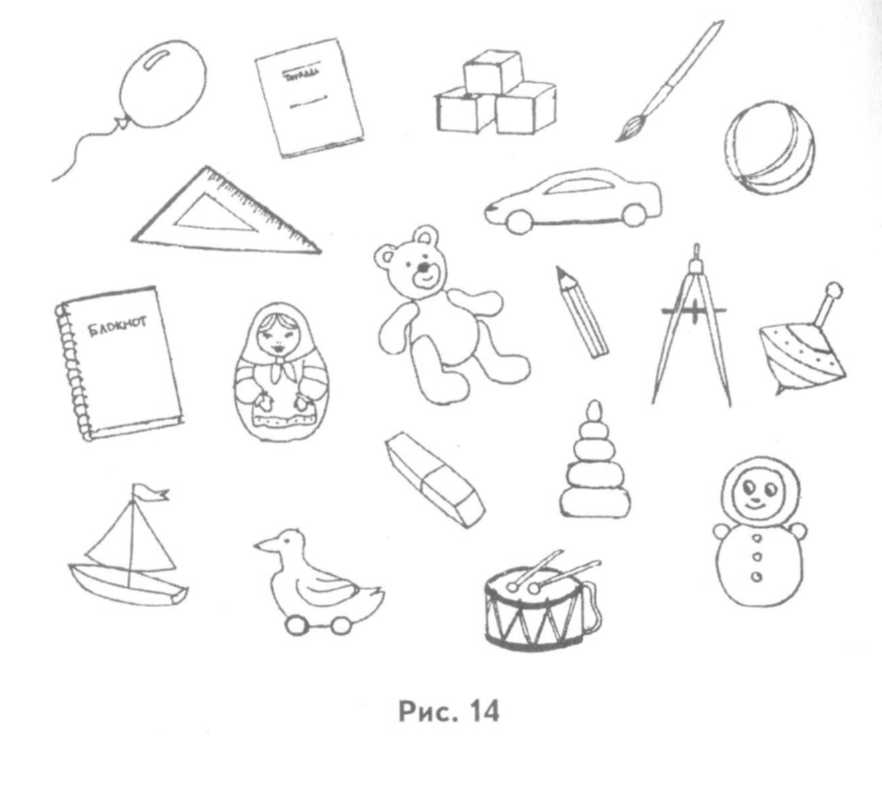 Дорисуй вторую половину картинок, считая клеточки.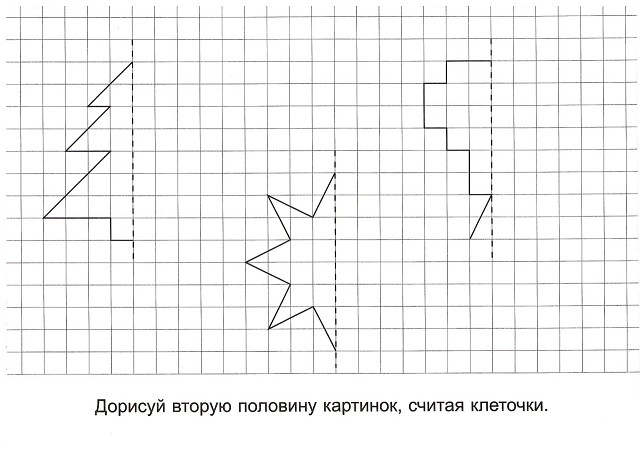 